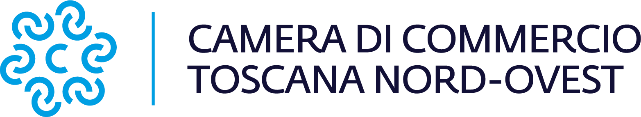 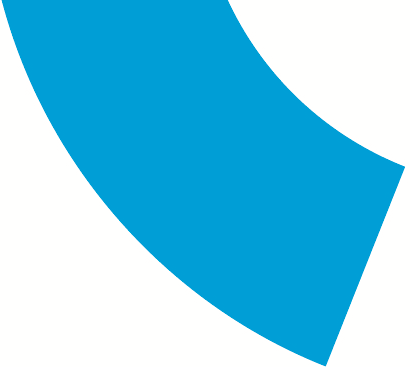 Comunicato stampaL’Ambito Terre di Pisa nella vetrina della Fiera del Cicloturismo di BolognaNello spazio di Toscana Promozione Turistica, la Camera di Commercio della Toscana Nord-Ovest ha promosso l’ambito “Terre di Pisa”, presente anche “Visit Terre di Pisa” la Destination Management Company nata da un bando della Camera di Commercio di Pisa Viareggio, 04 aprile 2023 – Il fascino discreto della bicicletta contagia sempre più il turista moderno, desideroso di “lentezza, di emozionarsi con tempistiche rilassanti, di immergersi nella natura, scoprire paesaggi e scenari diversi, incontrare profumi, sapori, condividere stili di vita, tradizioni e cultura delle comunità incrociate sul percorso, di unire il divertimento al mantenersi in forma cadendo talvolta nella tentazione irrefrenabile di verificare i propri limiti fisici e di gratificarsi nel raggiungere luoghi, altrimenti inaccessibili. Questo è il compendio di valori protagonista assoluto della seconda edizione della Fiera del Cicloturismo che si è svolta a Bologna - sabato 1 e domenica 2 aprile 2023, nello spazio DumBO e che ha visto la partecipazione anche dell'Ambito Terre di Pisa ospitato nello stand di Toscana Promozione Turistica. 
La Camera di Commercio di Pisa con il proprio stand "Terre di Pisa aveva già colto l’occasione, lo scorso anno, partecipando alla prima edizione della Kermesse dedicata al mondo del turismo in bici e facendosi portavoce dell’efficacia promozionale dell’evento presso la Regione Toscana. Le Terre di Pisa, con gli oltre mille chilometri di percorsi mappati e grazie alla bellezza e straordinaria varietà dei contesti paesaggistici, possono in effetti giocare un ruolo rilevante nel settore del cicloturismo che cresce in modo incoraggiante nel nostro paese. Una tendenza ampiamente confermata anche dal 3° Rapporto Nazionale sul Cicloturismo in Italia realizzato da Isnart per l’Osservatorio sull’Economia del Turismo delle Camere di Commercio e promosso con Legambiente che è stato presentato nell'ambito della fiera e che certifica, complessivamente, una maggiore domanda di vacanza attiva con i cicloviaggiatori che in Italia, nel 2022, sono raddoppiati rispetto al 2019 arrivando a 9 milioni di presenze e  generando un impatto economico stimato in oltre 1 miliardo di euro. Nuove dinamiche turistiche su cui la pandemia ha agito da acceleratore stimolando la ricerca di destinazioni meno note e forme di turismo più sostenibili e a maggior contatto con la natura.“La prima edizione della fiera, quella dello scorso anno svoltasi a Milano, - ha dichiarato Valter Tamburini, presidente della Camera di commercio della Toscana Nord-Ovest – era stata l'occasione per distribuire la brochure fresca di stampa sul “turismo all’aria nelle Terre di Pisa”, segmento sul quale continuare a puntare per consolidare la ripartenza del settore. La partecipazione, quest'anno come Camera di Commercio della Toscana Nord-Ovest con l'Ambito Turistico Terre di Pisa, nello stand di Toscana Promozione Turistica, spinge invece sui pedali della commercializzazione delle offerte cicloturistiche con l'intervento in fiera di VisitTerrediPisa, la Destination Managment Company nata nel 2021 dall’aggregazione di agenzie di viaggio e tour operator della provincia di Pisa grazie al sostegno della Camera di commercio di Pisa. La promozione del nostro territorio è infatti attività necessaria e irrinunciabile - ha concluso Tamburini- ma deve nascere anche un mercato locale parallelo di servizi qualificati per il cicloturista e lo sportivo.”La due giorni bolognese è stata infine il palcoscenico ideale per promuovere la prossima edizione dell'evento Chase the Sun, manifestazione ciclistica nata in Inghilterra nel 2008 per iniziativa di 3 amici che vollero sperimentare quanti chilometri si potessero percorrere in bicicletta nel giorno più lungo dell’anno, quello del solstizio d'estate, partendo all’alba e concludendo al tramonto, inseguendo dunque il sole su un percorso coast to coast nel Regno Unito.  La Chase the Sun si è poi diffusa anche in altre nazioni, tra queste l’Italia, alla sua quinta edizione nel 2023, con i circa 270 chilometri di lunghezza e dislivello complessivo di 2.500 metri e tragitto da Cesenatico a Tirrenia.  L'occasione per scoprire la bellezza italiana e quella pisana in particolare da “mare a mare”, una pedalata su lunga distanza a carattere non competitivo-agonistico da affrontare in autonomia a ritmo libero, nell’arco dell’intera giornata, dall’alba al tramonto, come detto nel giorno del solstizio d'estate che quest'anno cadrà il 24 giugno prossimo. Camera di commercio della Toscana Nord-OvestSede di Carrara – Sandra Biselli: 0585 764.253Sede di Lucca - Francesca Sargenti: 0583 976.686 - 329 3606494 Sede di Pisa – Alberto Susini: 050 512.294comunicazione@tno.camcom.itwww.tno.camcom.it